Памятка садоводам!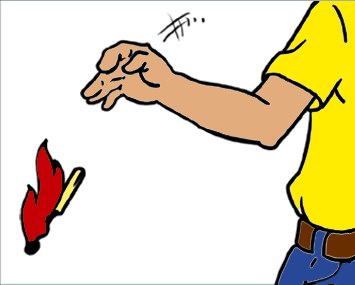 Памятка садоводам, огородникам в связи с наступлением весенне-летнего пожароопасного периодаВ пожароопасный период на дачных участках запрещается:–  разводить костры, сжигать мусор, отходы, тару;–  выжигать сухую траву;–  складировать на участках отходы, мусор;–  бросать непотушенные спички, окурки;–  оставлять емкости с легковоспламеняющимися и горючими жидкостями, горючими газами;–  оставлять без присмотра топящиеся печи.Чтобы избежать пожара, необходимо–  соблюдать меры предосторожности при использовании бытовых электрических, газовых приборов;–  иметь на дачном участке запасы воды для пожаротушения;–  сухую траву и мусор необходимо складировать и сжигать в контейнерах (бочках);–  обустроить противопожарные разрывы путем выкоса травы и вспашки между постройками, дачными участками;–  своевременно ремонтировать отопительные печи, очищать дымоходы от сажи;–  оборудовать дачные домики огнетушителями;–  установить пожарные извещатели в дачных домиках с круглосуточным пребыванием граждан.Лица, виновные в нарушении правил пожарной безопасности, в зависимости от характера нарушений и их последствий, несут дисциплинарную, административную или уголовную ответственность (ППР в РФ от 25.04.2012 года № 390, ч. 1 ст. 20.4 КоАП РФ «Нарушение требований пожарной безопасности», ст. 167 «Умышленные уничтожение или повреждение имущества», 168 «Уничтожение или повреждение имущества по неосторожности» УК РФ ).Отдел надзорной деятельности и профилактической работы Всеволожского района УНД и ПР Главного управления МЧС России по Ленинградской области напоминает:В случае  пожара  или появления дыма, немедленно позвоните по телефону 01 (моб. 101), 8 (813-70) 40-829